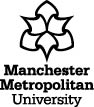 Faculty of Health, Psychology and Social Care
Department of NursingPre-Entry PortfolioMSc Pre-Registration Nursing (Adult and Mental Health)Name: Email:  Telephone: Date of UCAS Application: UCAS Number: IntroductionWelcome to the MSc Nursing programme. This document outlines the level of evidence applicants must be able to demonstrate prior to starting the programme. The portfolio is designed to assist applicants with both understanding the pre-entry requirements and compiling the evidence, which will assist you with preparing for the programme. You can download the portfolio prior to application but you must have submitted a UCAS application to Manchester Met in order to gain access to the supporting learning resources.What constitutes evidence and why do I need it?The Nursing and Midwifery Council requires all students on pre-registration nursing programmes to undertake a minimum of 4600 hours of theory and practice combined. This is normally achieved over a period of three years. In order to ensure students on the accelerated two year programme can meet the requirements for registration with the NMC a number of hours of both theory and practice have to be met prior to entry. This portfolio sets out those requirements which amount to 500 hours of care related experience (practice) and 500 hours of academic related effort associated with the programme outcomes. The NMC standards consist of 7 platforms which are outlined in the Standards of proficiency for registered nurses. In section two of this document you are asked to provide evidence that demonstrates some of the core skills underpinning elements of these standards. The team have selected care related outcomes that can be transferrable from many aspects of care in a variety of settings, you need to provide evidence of how you are currently working towards or have already achieved each of these outcomes. Evidence of care related experience should take the form of personal reflections of encounters with individuals (there are templates at the end of this document to help you). You should provide examples of how you can interpret the care related outcomes in the experiences you have been involved in and identify what roles or responsibilities you have undertaken during your experience whether paid or unpaid.For example a short reflection on each point may be presented as below:(1.14) Provide and promote non-discriminatory, person centred and sensitive care at all times, reflecting on people’s values and beliefs, diverse backgrounds, cultural characteristics, language requirements, needs and preferences, taking account of any need for adjustments.I was working as a care assistant in a residential care home with orthodox Jewish residents. This role involved an understanding of the cultural requirements of each individual resident at all times. This would not be a sufficient level of depth and detail. It lacks information about how the individual was culturally sensitive and adapted their behaviour accordingly.  I was working as a care assistant in a residential care home with orthodox Jewish residents. This role involved an understanding of the cultural requirements of each individual resident at all times. This requires an understanding of the rules relating to diet, prayer and specific requirements on Sabbath. Each resident, whilst following the Jewish faith, has different interpretations and requirements in order to fulfil their own religious beliefs. I achieved insight into person centred care by taking the time to communicate with each resident and their families, in order to be able to formulate an individual care plan. I also attended training provided by the care home on culturally sensitive care and continue to update my knowledge every time I meet a new resident to ensure that their needs are met appropriately.  This would be a sufficient level of depth and detail, there are several examples of how the individual has developed their behaviours and attitudes and continues to update their knowledge in this area.                                                                                                            Your evidence could also include testimonials from employers, or service users.  You do not need to have fully achieved all of the care related outcomes but must be at least working towards in order to be accepted onto the programme but it is important for your ongoing development that you identify which ones you have achieved at the start of the programme. Some of these outcomes are the same as the practice placement outcomes you will be expected to achieve on your first practice placement on the programme. You may be able to demonstrate evidence here by including copies of training you have received, identifying how you meet the outcome within the workplace or by including policies etc. you have had to adhere to within the work place. You do not have to include every piece of evidence within your portfolio. Your placement experience hours must be verified by a registered professional (a registered nurse or health and social care professional) who supplies their relevant professional registration number and is willing to be contacted by the university to confirm the information provided is accurate. Once you have applied for the programme, been successful at interview and accepted your place on the programme you will be invited to access learning resources via a virtual learning site that will support you in meeting the theoretical hours for the pre-entry programme. In completing the evidence sections within the document, you should identify the evidence you have of meeting the outcome or working towards (care experience only) and ensure the evidence is then listed in the index at the back if you are intending to include it. Constructing a portfolio is a skill and you will be required to maintain one once you start the programme to prepare you for the lifelong learning you will need to document as a NMC registrant through revalidation. Relevant care experienceWhere should I go to get work experience? It is useful to gain experience from a range of settings. This will allow you to demonstrate a greater understanding of the profession in both your personal statement and at interview. Experience can be gained throughpaid workvoluntary workplacements provided on certain courses (for example, BTEC Health and Social Care)You should consider choosing a setting which allows you to gain understanding and experience of meeting the needs of individuals with health issues or disabilities this could include any of the following areas: hospital wards or departments – NHS or private hospices nursing homes clinics GP surgeries care agencies or private care arrangements working with a charity or voluntary organisations overseasvictim support and user and carer groupsworking with vulnerable, homeless or abused individualscaring for individuals with learning needssubstance misuse servicesRelevant academic studyYou may be required to complete the pre-entry anatomy and physiology workbooks (this will be requested by the admissions team dependent on your academic experience in relation to a science based degree) alongside a variety of  other forms of study, for example;  online tutorials, reading, reflections. You should identify what evidence you have to meet the outcomes set out in the academic study (section 2.2) requirements. There are a number of templates and resources available to help you establish your evidence.What happens once I have completed the portfolio?Once you have completed the portfolio, scanned, and uploaded your evidence to support it you should contact Health Admissions so they can advise you as to the next steps. The academic panel consisting of the admissions tutor, programme leader and programme support tutor will assess your portfolio of evidence, along with involvement of the external examiner for the programme. The criteria that will be assessed will be based upon:The 500 hours of care related experience are met.There is a range of evidence, which demonstrates reflection on learning related to the care related outcomes.The 500 theoretical related hours are met through previous study or the pre learning workbooks.  The portfolio has been supported by a registered professional and verified. It is possible you will have been interviewed prior to completing this portfolio and you will have been offered a place, this will be conditional on demonstrating the required evidence outlined in this document. Your portfolio may be returned to you requesting further evidence if the team feels you have not demonstrated sufficient evidence to be accepted onto the programme at that point in time. Please submit your completed portfolio to: adm.healthandsocialcare@mmu.ac.uk by the 1st December.Portfolio of EvidenceSee introduction for information on completion Record of Relevant Care ExperienceSee information in introduction for guidance Evidence of Achievement against Pre-entry Academic Learning Additional EvidenceInsert any documentary evidence in this section ensuring you number it and identify which outcomes it relates to.Verification of reflective evidenceThe registered professional is confirming they are satisfied with the evidence in this portfolio.Reflection as a tool to demonstrate evidenceOne way to demonstrate evidence of achieving something is to provide a written structured reflection. There are a number of reflective models, which could be used to frame your work and you can use any model you are comfortable with. For ease and for those who are perhaps not familiar with any specific models we recommend using Gibbs to base your work on. Use the model to make sense of your experiences working your way through the stages of the model using the headings to structure your writing. You may want to read up on using reflective models first.Gibbs’ model of reflections (1988)Reflection Template (To be utilised as evidence to support achievement against both theory and practice outcomes)DescriptionWhat happened what did I do? (describe the experience)Who was involved or was there at the time with me?FeelingsHow did I feel about this experience?Evaluation4. Has this ever happened to me before? Was it different to any experience I had had previously? What was positive or negative about the experience?AnalysisWhy did I react in the way I did? Why did others behave in the way they did if involved?ConclusionWhat would I do differently if I had the same kind of experience again?Action PlanWhat do I need to do now to implement what I have learnt? (Plan of action identified from your learning)Documentation for Admission to MSc Nursing Programme(1.3) Understand and apply the principles of courage, transparency and the professional duty of candour, recognising and reporting any situations, behaviours orerrors that could result in poor care outcomes. Evidence of Working TowardsEvidence of Achievement(1.4) Demonstrate an understanding of, and the ability to challenge, discriminatory behaviour. Evidence of Working TowardsEvidence of Achievement(1.9) Understand the need to base all decisions regarding care and interventions on people’s needs and preferences, recognising and addressing any personal and external factors that may unduly influence their decisions. Evidence of Working TowardsEvidence of Achievement(1.13 Demonstrate the skills and abilities required to develop, manage and maintain appropriate relationships with people, their families, carers and colleagues.  Evidence of Working TowardsEvidence of Achievement(1.14) Provide and promote non-discriminatory, person centred and sensitive care at all times, reflecting on people’s values and beliefs, diverse backgrounds, cultural characteristics, language requirements, needs and preferences, taking account of any need for adjustments.Evidence of Working TowardsEvidence of Achievement(2.3) Understand the factors that may lead to inequalities in health outcomes.Evidence of Working TowardsEvidence of Achievement(2.6) Understand the importance of early years, childhood experiences, and the possible impact on life choices, mental, physical and behavioural health and wellbeing.Evidence of Working TowardsEvidence of Achievement(2.7) Understand and explain the contribution of social influences, health literacy, individual circumstances, behaviours and lifestyle choices to mental, physical and behavioural health outcomes. Evidence of Working TowardsEvidence of Achievement(3.7) Understand and apply the principles and processes for making reasonable adjustments. Evidence of Working TowardsEvidence of Achievement(4.10) Evidence of Working TowardsEvidence of Achievement(5.2) Understand and apply the principles of human factors, environmental factors and strengthbased approaches when working in teams.Evidence of Working TowardsEvidence of Achievement(6.1) Understand and apply the principles of health and safety legislation and regulations and maintain safe work and care environments.Evidence of Working TowardsEvidence of Achievement(6.6) Identify the need to make improvements and proactively respond to potential hazards that may affect the safety of people.Evidence of Working TowardsEvidence of Achievement(7.2) Understand health legislation and current health and social care policies, and the mechanisms involved in influencing policy development and change, differentiating where appropriate between the devolved legislatures of the United Kingdom.Evidence of Working TowardsEvidence of Achievement(7.3) Understand the principles of health economics and their relevance to resource allocation in health and social care organisations and other agencies. Evidence of Working TowardsEvidence of Achievement(7.8) Understand the principles and processes involved in supporting people and families with a range of care needs to maintain optimal independence and avoid unnecessary interventions and disruptions to their lives. Evidence of Working TowardsEvidence of Achievement(A11.1) Actively listen, recognise and respond to verbal and nonverbal cues.Evidence of Working TowardsEvidence of Achievement(A11.2) Use prompts and positive verbal and nonverbal reinforcement.Evidence of Working TowardsEvidence of Achievement(A11.3) Use appropriate nonverbal communication including touch, eye contact and personal space.Evidence of Working TowardsEvidence of Achievement(A11.5) Use caring conversation techniques.Evidence of Working TowardsEvidence of Achievement(A22.3) Recognise and accommodate sensory impairments during all communications.Evidence of Working TowardsEvidence of AchievementRecord of Experience (Location and role/ responsibilities)Number of HoursDates Undertaken(From to)Verified by (Name, contact details and designation, eg supervisor or manager)A1. Gain knowledge of Anatomy and Physiology required to discuss complex disease processes with patients and their families.Evidence/Activities undertaken (workbooks)Date Undertaken and Evidence of CompletionA2. Evaluation of the impact effective inter professional working relationships could have on person centred care.Evidence/Activities undertakenDate Undertaken and Evidence of CompletionA3. Development of knowledge and understanding of the skills and attributes required for nursing in a contemporary society.Evidence/Activities undertakenDate Undertaken and Evidence of CompletionA4. Identify the importance of reflection in the ongoing development of yourself.Evidence/Activities undertakenDate Undertaken and Evidence of CompletionA5. Reflect upon the professional frameworks nurses work within and the role they play in maintaining both quality and safety in patient care (for example, NMC Code, policies and procedures that may guide practice).Evidence/Activities undertakenDate Undertaken and Evidence of CompletionEvidence Title or NumberOutcome it relates toCommentsName of registered professional Date verified Pin/registration numberContact details (including phone number and email)Name of ApplicantField Intake Date of panel reviewPractice hours achieved and confirmedYesNo (if no date returned to candidate) No (if no date returned to candidate) No (if no date returned to candidate) A range of evidence is demonstratedYes No (if no date returned to candidate) No (if no date returned to candidate) No (if no date returned to candidate) Workbooks completed and satisfactoryYesNo (if no date returned to candidate)No (if no date returned to candidate)N/APortfolio is verified by a registered professional YesNo (if no date returned to candidate)No (if no date returned to candidate)No (if no date returned to candidate)Panel Score Decision Accepted Accepted Declined Declined PanelExternal Examiner comments